Delaware County Board of Developmental DisabilitiesBoard Meeting MinutesOctober 12, 2023Call to Order Board President, Louis Borowicz called the meeting of the Delaware County Board of Developmental Disabilities to order at 6:30 p.m. on Thursday, October 12, 2023.Roll CallMembers present: Louis Borowicz, David Moser, Ted Klecker, Howard Heffelfinger, Dana Lehman and Kim PirieMembers absent: Dennis MowreyRESOLUTION 23-10-01Howard Heffelfinger moved to excuse Dennis Mowrey from the October 12, 2023 Board meeting.  Dana Lehman seconded the motion.  The motion carried.Public CommentsCory Guidon, Megan McDonnell, and Allison Young, and Stacy James addressed the Board regarding the funding modernization changes.Approval of MinutesRESOLUTION 23-10-02David Moser moved to approve the minutes from the September 14, 2023 Board Meeting as presented.  Kim Pirie seconded the motion.  The motion carried.RESOLUTION 23-10-03Ted Klecker moved to approve the minutes from the September 29, 2023 Board Meeting as presented.  Dana Lehman seconded the motion.  The motion carried.Approval of Financial ReportsSenior Director of Operations and Finance, Amy Funk reviewed the September 2023 financial reports.  RESOLUTION 23-10-04David Moser moved to approve the list of September expenditures and the financial reports as submitted.  Ted Klecker seconded the motion.  The motion carried.Ethics Council ReportThe Ethics Council met at 6:15 p.m. to review nine direct service contracts for potential conflicts.  The Council found that no conflicts currently exist with the entities submitted for review: ABC Therapies, Inc.; Keller Speech Therapy, LLC; Let’s Talk, LLC; Petras Pediatric Rehab, LLC; Professional Speech Services, Inc.; Sensory Solutions, LLC; Something to Say, LLC; Sensory Savvy Kids, LLC; and Angelville Healthcare, LLC.RESOLUTION 23-10-05Kim Pirie moved to approve the Ethics Council Report as presented.  David Moser seconded the motion.  The motion carried. Personnel and Programs Committee ReportCommittee Chair, Howard Heffelfinger, reported that the committee met on October 3, 2023 and recommends that the Board approve the 2024 Board meeting and holiday calendar, rescind the Substitute Office Assistant position, approve the Core Team contracts for ABC Therapies, Inc., Keller Speech Therapy, LLC, Let’s Talk, LLC, Petras Pediatric Rehab, LLC, Professional Speech Services, Inc., Sensory Solutions, LLC, and Something to Say, LLC; and approve the Superintendent Development Plan.Finance Committee UpdateCommittee Chair, David Moser, reported that the committee met on October 3, 2023 and recommends that the Board approve the 2024 budget, approve the Core Team contracts for ABC Therapies, Inc., Keller Speech Therapy, LLC, Let’s Talk, LLC, Petras Pediatric Rehab, LLC, Professional Speech Services, Inc., Sensory Solutions, LLC, and Something to Say, LLC; and approve the Medicaid Suplemental appropriation.Executive SessionRESOLUTION 23-10-06David Moser moved for the Board to enter into executive session for the purpose ORC 121.22 (G)(1): To consider the continued employment of a public employee or official and to consider compensation of a public employee or official.  Dana Lehman seconded the motion.  The roll call vote was as follows: Louis Borowicz, yes; David Moser, yes; Ted Klecker, yes; Howard Heffelfinger, yes; Dana Lehman, yes; Kim Pirie, yes.  The motion carried.The Board entered into executive session at 7:09 p.m.The regular meeting of the Board reconvened at 7:32 p.m.New Business - Board Action ItemsDisability Employment Awareness Month ProclamationRESOLUTION 23-10-07Dana Lehman moved to approve the Disability Employment Awareness Month Proclamation.  Kim Pirie seconded the motion.  The motion carried.2024 Board Meeting and Holiday Observance CalendarRESOLUTION 23-10-08Howard Heffelfinger moved approve the 2024 Board meeting and holiday observance calendar.  David Moser seconded the motion.  The motion carried.2024 BudgetRESOLUTION 23-10-09Howard Heffelfinger moved to set the salary increase at four percent.  Ted Klecker seconded the motion.  The motion carried.RESOLUTION 23-10-10David Moser moved to approve the 2024 Budget as recommended by the Finance Committee.  Kim Pirie seconded the motion.  The motion carried.Core Team Contract ABC Therapies, Inc.RESOLUTION 23-10-11Dana Lehman moved to approve the Core Team contract for ABC Therapies, Inc. as recommended by the Personnel and Programs Committee and the Finance Committee.  Ted Klecker seconded the motion.  The motion carried.Core Team Contract Keller Speech Therapy, LLCRESOLUTION 23-10-12Howard Heffelfinger moved to approve the Core Team contract for Keller Speech Therapy, LLC as recommended by the Personnel and Programs Committee and the Finance Committee.  David Moser seconded the motion.  The motion carried.Core Team Contract Let’s Talk, LLCRESOLUTION 23-10-13David Moser moved to approve the Core Team contract for Let’s Talk, LLC as recommended by the Personnel and Programs Committee and the Finance Committee.  Kim Pirie seconded the motion.  The motion carried.Core Team Contract Petras Pediatric Rehab, LLCRESOLUTION 23-10-14Kim Pirie moved to approve the Core Team contract for Petras Pediatric Rehab, LLC as recommended by the Personnel and Programs Committee and the Finance Committee.  Dana Lehman seconded the motion.  The motion carried.Core Team Contract for Professional Speech Services, Inc.RESOLUTION 23-10-15David Moser moved to approve the Core Team contract for Professional Speech Services, Inc. as recommended by the Personnel and Programs Committee and the Finance Committee.  Ted Klecker seconded the motion.  The motion carried.Core Team Contract Sensory Solutions, LLCRESOLUTION  23-10-16Kim Pirie moved to approve the Core Team contract for Sensory Solutions, LLC as recommended by the Personnel and Programs Committee and the Finance Committee.  Howard Heffelfinger seconded the motion.  The motion carried.Core Team Contract Something to Say, LLCRESOLUTION 23-10-17Ted Klecker moved to approve the Core Team contract for Something to Say, LLC as recommended by the Personnel and Programs Committee and the Finance Committee.  David Moser seconded the motion.  The motion carried.Medicaid Supplemental AppropriationRESOLUTION 23-10-18Kim Pirie moved to approve a supplemental appropriation increasing the Operating Fund (29544046-5365) in the amount of $500,000 as recommended by the Finance Committee.  Dana Lehman seconded the motion.  The motion carried.OACB Delegate and Alternate Delegate SelectionRESOLUTION 23-10-19David Moser moved to appoint Louis Borowicz as the OACB Delegate and Kristine Hodge as the OCAB Alternate Delegate.  Howard Heffelfinger seconded the motion.  The motion carried.Rescind Substitute Office Assistant PositionRESOLUTION 23-10-20Dana Lehman moved to rescind the Substitute Office Assistant position as recommended by the Personnel and Programs Committee.  David Moser seconded the motion.  The motion carried.Superintendent Development PlanRESOLUTION 23-10-21Kim Pirie moved to approve the Superintendent Development Plan.  Howard Heffelfinger seconded the motion.  The motion carried.	Remote Board Meeting PolicyRESOLUTION 23-10-22David Moser moved to adopt the Remote Board Meeting policy as recommended by the Personnel and Programs Committee.  Dana Lehman seconded the motion.  The motion carried.Department ReportsEnrollment and PersonnelSuperintendent Kristine Hodge reviewed the September 2023 Enrollment and Personnel reports.AdjournmentRESOLUTION 23-10-23David Moser moved to adjourn the meeting.  Kim Pirie seconded the motion.  The motion carried.  The meeting adjourned at 8:02 p.m. Respectfully submitted,							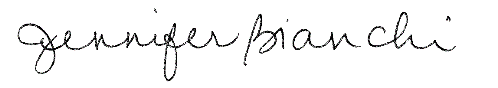 Jennifer BianchiExecutive Assistant